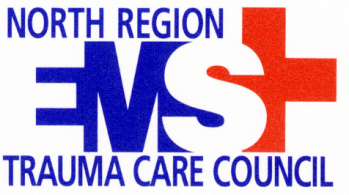 North Region EMS & Trauma Care Council Grant Application PacketContents:1. Grant Timeline and Mailing Information 		Page 22. Guidelines & Application Instructions			Page 33. North Region Grant Application				Page 44. Application Review Criteria					Page 7Grant TimelineMailing InformationPlease send your application to your Local EMS Council Office listed below:If you are unsure of what Local EMS Council you belong to, please contact the Regional EMS office by email: Martina@northregionems.com or 360-708-2454Guidelines and Application InstructionsAccording to RCW 70.168.130 (1) and (2), the State Department of Health provides disbursement of funds to regional emergency medical services and trauma care councils.  ~Part of the funds budgeted by the North Region EMS & Trauma Care Council are for an Annual Community Based Training (CBT) Grant.Grants are awarded to Prehospital Agencies, within the North Region, for the purpose of assisting the provision and support of community-based prehospital education as part of the regional EMS and Trauma System. This year grants will also be award to applications that enhance existing quality of prehospital EMS activities or services, decrease patient mortality and morbidity; or expand the extent, size or number of existing prehospital activities or servicesIn an effort to best serve the most EMS Providers, grants are awarded based on need and benefit to the Region. Applicants may choose to coordinate the training through their County EMS Council or their Agency. The intent is that the Regional Council will provide the opportunity for individual agencies to voice their need and apply for funding support. Grant awards in the past have typically been divided in equal parts among the five (5) counties. This year, grants will be reviewed according to the Regional Council’s Grant Criteria and based on the overall benefit to the Region. Depending on the number of and types of requests in these grant submissions, the Regional Council may fund different amounts per county. Future funding will likely be tied to participation in the Regional Education Committee.    Information about the grant application:Eligible applicants:  Local EMS Agencies in the North Region.Deadline: Your application must be received by your local EMS office in September. You may submit your application by email or mail. No faxed applications will be accepted.Available funds:  There will up to $50,000.00 available to fund local EMS projects or training.  Project period:  July 1, 2016 – June 30, 2017(All charges occurring within FY16-17 may be submitted if you have been awarded the grant)Signature of Applicant or Authorized Signer                           DateApplication Review Criteria Application will be reviewed for funding recommendation according to the following ranking criteria as listed in the Criteria Matrix. The Criteria Matrix is as follows: Eligibility as a licensed EMS Provider in the North Region (licensed EMS providers, first responder organizations, injury prevention organizations, EMS training centers, academic institutions and others related to EMS).Purpose- Does it improve the existing quality of prehospital EMS activities or services, decrease patient mortality and morbidity; or expand the extent, size or number of existing prehospital activities or services? Does it provide for countywide or multiple agency application/participation? Does the project include written, measurable, obtainable objectives? The project is clearly described. There is strong evidence that the project is responsive to the defined need and is service driven rather than agency driven.The work plan is clearly identified/ defined.There is strong indication the project is not replacing or unnecessarily duplicating existing equipment and is for only those items necessary to accomplish the objectives. The budget is reasonable.The project application, overall, is clear and complete.July 1st, 2016Grant Application Period OpensDuring September Grant Applications are submitted to the Local Council.  During SeptemberLocal Councils will review and assess applications according to the Regional Council approved criteria and make recommendations to the Regional Education Committee. September 30th, 2016Recommendations are due to the Regional Council in preparation for the Education Committee meeting on October 6th, 2016October 6th, 2016The Education Committee will review each county’s recommendations and proposal for funding and make recommendations to the Regional Council for approval.  Regional Council Approves Application for funding. Award letters are signed and recipients notified via email by October 14th, 2016June 1st, 2017Reimbursement request and report due to Regional Council office by 5pm. Island County EMS Council Attn: Rusty Palmerchief@swfe.org5535 Cameron RoadFreeland, WA 98249San Juan EMS Council Attn: Lainey Volkprevention@sanjuanems.orgP.O. Box 2178Friday Harbor, WA 98250Skagit EMSAttn: Michelle Brissonmlbrisson@co.skagit.wa.us2911 E. College WayMount Vernon, WA 98233Snohomish Council EMS Attn: Marsha Parkermarsha.parker@snocountyems.org12425 Meridian Ave S
Everett, WA 98208Whatcom County EMS Council Attn: Keri Snodgrasskeri@whatcomcountyems.com1212 Indian St/ PO Box 5125Bellingham, WA 98227North Region EMS & Trauma Care CouncilCommunity Based Training Grant ApplicationNorth Region EMS & Trauma Care CouncilCommunity Based Training Grant ApplicationNorth Region EMS & Trauma Care CouncilCommunity Based Training Grant ApplicationNorth Region EMS & Trauma Care CouncilCommunity Based Training Grant ApplicationApplication must be submitted and reviewed by September 30, 2016. •	Applications must be received in your Local EMS office in September to be eligible. Your local council may have a more specific deadline. Late or incomplete applications will not be accepted.•	Answer all questions in the spaces and format provided. Do not use smaller than 10 point type.•	Signature of the applicant and/or authorized representative is required.•	Submit 2 signed originals of the application, Do NOT print double-sided•	Submit support materials behind the application (brochures, references, samples, equipment descriptions, etc.).•	Applications must be received in your Local EMS office in September to be eligible. Your local council may have a more specific deadline. Late or incomplete applications will not be accepted.•	Answer all questions in the spaces and format provided. Do not use smaller than 10 point type.•	Signature of the applicant and/or authorized representative is required.•	Submit 2 signed originals of the application, Do NOT print double-sided•	Submit support materials behind the application (brochures, references, samples, equipment descriptions, etc.).•	Applications must be received in your Local EMS office in September to be eligible. Your local council may have a more specific deadline. Late or incomplete applications will not be accepted.•	Answer all questions in the spaces and format provided. Do not use smaller than 10 point type.•	Signature of the applicant and/or authorized representative is required.•	Submit 2 signed originals of the application, Do NOT print double-sided•	Submit support materials behind the application (brochures, references, samples, equipment descriptions, etc.).1. Contact InformationOrganization: Organization: Organization: 1. Contact InformationPrimary Contact: Primary Contact: Primary Contact: 1. Contact InformationAddress: Address: Address: 1. Contact InformationCity: City: Phone: 1. Contact InformationZip: Zip: Fax: 1. Contact InformationE-mail: E-mail: Website: 1. Contact InformationFederal Tax ID#: Federal Tax ID#: Federal Tax ID#: 1. Contact InformationFiscal Year End Date: Fiscal Year End Date: Fiscal Year End Date: 1. Contact InformationCounty: County: County: 2. SummaryProject/Equipment/Grant Title: Project/Equipment/Grant Title: Project/Equipment/Grant Title: Short Description (Limit 5 Lines):  Short Description (Limit 5 Lines):  Short Description (Limit 5 Lines):  Short Description (Limit 5 Lines):  Project Budget: $ Project Budget: $ Amount Requested: $ Amount Requested: $ 3. Detailed Description: Explain the proposal/activity/project/training and how it benefits the North Region. How will you spend the money? What do you plan to do? When? Where? Include specific information regarding cost, dates, location, and activities, as well as general information regarding the content and significance of the proposal. 3. Detailed Description: Explain the proposal/activity/project/training and how it benefits the North Region. How will you spend the money? What do you plan to do? When? Where? Include specific information regarding cost, dates, location, and activities, as well as general information regarding the content and significance of the proposal. 3. Detailed Description: Explain the proposal/activity/project/training and how it benefits the North Region. How will you spend the money? What do you plan to do? When? Where? Include specific information regarding cost, dates, location, and activities, as well as general information regarding the content and significance of the proposal. 3. Detailed Description: Explain the proposal/activity/project/training and how it benefits the North Region. How will you spend the money? What do you plan to do? When? Where? Include specific information regarding cost, dates, location, and activities, as well as general information regarding the content and significance of the proposal. Detailed Description – continuedDetailed Description – continuedDetailed Description – continuedDetailed Description – continued4.  Summarize the Three Principal Objectives:4.  Summarize the Three Principal Objectives:4.  Summarize the Three Principal Objectives:4.  Summarize the Three Principal Objectives:5.  Agency Information: Describe the mission and/or goals of your organization. How does the proposed project relate to and enhance them? Why is the proposed funding request a priority at this time?5.  Agency Information: Describe the mission and/or goals of your organization. How does the proposed project relate to and enhance them? Why is the proposed funding request a priority at this time?5.  Agency Information: Describe the mission and/or goals of your organization. How does the proposed project relate to and enhance them? Why is the proposed funding request a priority at this time?5.  Agency Information: Describe the mission and/or goals of your organization. How does the proposed project relate to and enhance them? Why is the proposed funding request a priority at this time?6. BUDGET: Expenditures and Income6. BUDGET: Expenditures and Income6. BUDGET: Expenditures and Income6. BUDGET: Expenditures and IncomeDescriptionNorth Region GrantMatching/In-Kind*Include agencies providing supportGrand TotalMeetings/Events/Education(e.g. room rental, mileage, travel expenses)Equipment(e.g. safety devices, manikins, educational supplies & materials)Contractual Services(e.g. printing, postage, ads/media)Other Expenses 
(describe)Other Expenses(describe)Grand Totals7. Budget Narrative: Use this space to provide additional information about your budget and expenses. Is this a continuing project?  If so, how will it be funded in the future?7. Budget Narrative: Use this space to provide additional information about your budget and expenses. Is this a continuing project?  If so, how will it be funded in the future?7. Budget Narrative: Use this space to provide additional information about your budget and expenses. Is this a continuing project?  If so, how will it be funded in the future?7. Budget Narrative: Use this space to provide additional information about your budget and expenses. Is this a continuing project?  If so, how will it be funded in the future?8. Signature: The signatory declares that she/he is an authorized official of the applicant and is authorized to make this application.  She/he will assure the funds received as a result of this application are used only for the purposes set forth herein. 8. Signature: The signatory declares that she/he is an authorized official of the applicant and is authorized to make this application.  She/he will assure the funds received as a result of this application are used only for the purposes set forth herein. 8. Signature: The signatory declares that she/he is an authorized official of the applicant and is authorized to make this application.  She/he will assure the funds received as a result of this application are used only for the purposes set forth herein. 8. Signature: The signatory declares that she/he is an authorized official of the applicant and is authorized to make this application.  She/he will assure the funds received as a result of this application are used only for the purposes set forth herein. 